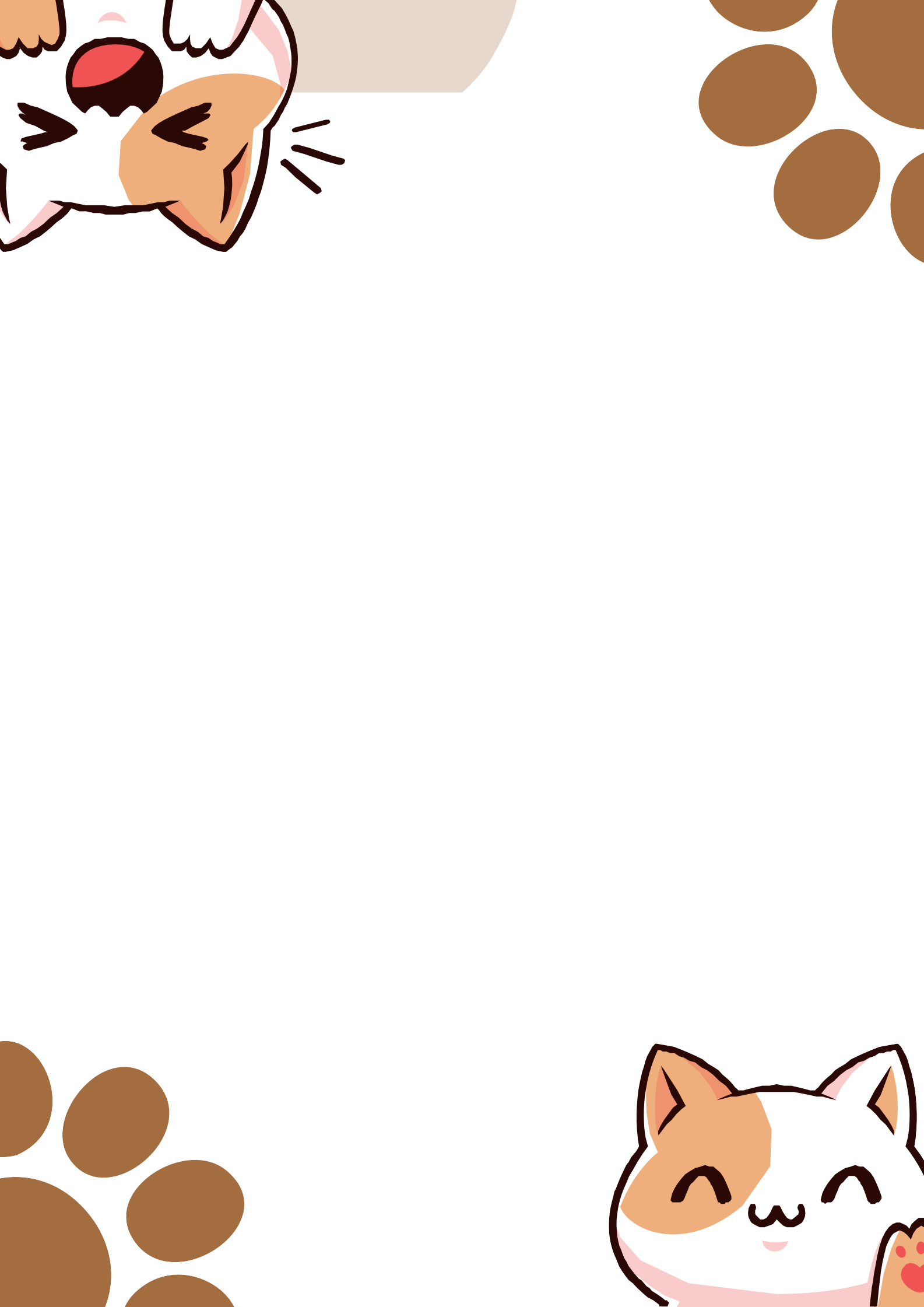 AsignaturaNombre :Dirección :Teléfono :	Curso :